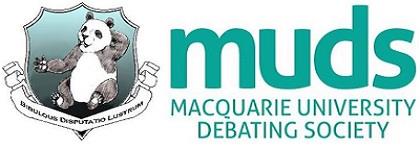 EXECUTIVE MEETING #7Tuesday 30th August 2016     6.11pm – 7.54pm      Location: Macquarie University Campus Present: Ryan Thalari (President), Anneliese Cooper (Secretary), Sarah McCabe (Treasurer), Alex Feolifoff, Samantha Marshall, Mathew Duardo, Angelene Norman, Andrew FischerAgenda Items: The aim of the meeting was to approve trial policies for all major tournaments in 2016. Therefore the order of items was to be as follows:1) Women’s 2) Worlds 3) AGM Date4) Schools Portfolio Update 5) Rotary 6) Holiday Social 7) Finance Update 8) Inter Society Debates 9) Facebook Group for MUDS 10) CA’s for Mac Mini 11) MUDS Ball Meeting commenced: 6.11pmAGENDA ITEM ONE: Womens’ Tournament (Confirmation of Contingent) Ryan: 		We can now confirm that our Women’s Contingent is 			Mac 1: Georgia Chahoud and Samantha Marshall 			Mac 2: Mounisha Moddedu and Ash Lister 			Adjudicator: Anneliese Cooper Sarah: 		Really glad that we filled all the spots because Women’s convenors told me 		that we wouldn’t have had refund or onsell options or at least they would have 		been very limited. Action Item: Externals Team to send participants email with confirmation of team allocations and payment requirements. AGENDA ITEM TWO: World’s 2016a) Trials dates Ryan: 		I was thinking that we could hold World’s trials on the 9th and 10th of October 		which would be our 2nd week back at uni. General discussion occurred surrounding everyone’s personal availabilities and the availabilities of potential External Selectors considering USU Worlds Trials on the same weekend.Ryan proposed:  World’s Debater Trials to be held on the 9th October and adjudicator trials to be held on the 10th October during Internals. Seconded by SamIn favour: 0Against: 0Abstentions: 0MOTION PASSES UNANIMOUSLYb) Worlds Subsidy Amounts Sarah: 		The full cost of registration at the moment is 695.44AUD per person. Alex: 		Is it worth putting out an EOI form to gage interest Anneliese: 	I feel like we have the same discussion every time we have a major 			tournament and that previous EOI forms have proven not to be that useful this 		year. Sam: 		If we are worried about interest we could just open rego earlier Ryan: 		We’re relatively aware of interest at the moment. We know that at least 2 			people want to debate, 2 people want to adj and I am applying as an 			independent. Therefore we know that we have enough interest to send a full 		contingent. Sarah: 		In regards to subsidies I think it is our fault that we were not able to provide		more team or adj spots this year and therefore we should be providing large 		subsidies Anneliese: 	I’m all for providing large subsidies but not at the expense of being able to 		heavily subsidise Easters next year. We really need to grow the size of MUDS 		and we know that the best way to do that is through Easters. Mat: 		Because spots are competitive we don’t need to subsidise that much. Anneliese: 	I think we should regardless, or at least that shouldn’t be a consideration, 			because we have subsidies in order to make debating tournaments accessible 		with minimal burden on the individual. We exist to provide subsidies. Sarah: 		The best way to make Worlds competitive in the long run is to get people to 		Easters so that our Society gets better debaters etc. Alex: 		The other thing we need to ask is whether we subsidise people who want to go 		as an unsubsidised IA especially in light of it being our fault that we have so 		few teams? Ryan: 		I’m applying as an IA and it’s likely that I won’t get subsidised. I’m happy to 		say that we should only subsidise IA’s who are current Mac students and 			would otherwise be eligible to debate as a member of the MUDS contingent. 		At Monash and USU for example the offer IA’s subsidies. Ryan proposes the motion: any MUDs person who receives an IA spot and meets the eligibility criteria to debate for MUDS should receive a subsidy the same as any other member of the MUDS Worlds Contingent. Noting that this motion is not binding on future Execs and does not set precedent for future years. Sam seconds motion In favour: 7Against: 0Abstentions: 0MOTION PASSES UNANIMOUSLYSarah: 		I think we should have a process for this in terms of how the funds are 			transferred between MUDS, the IA and Worlds convenors. It’s probably 			best if the IA sends the invoice to MUDS who then pays Worlds and receives 		the remaining payment from the IA. Ryan proposes: Independent adjudicator should send their invoice to MUDS who will		then pay the Worlds convenors. The independent adjudicator will then 		pay the remainder of the money to MUDS. Sarah seconds In favour: 7Against: 0 MOTION PASSES UNANIMOUSLYRyan: 		I think we should provide subsidies so that participants only have to pay 			$500 AUD. Anneliese: 	Our subsidy amounts need to be communicated in foreign currency because if 		there are fluctuations we could end up paying way more than we intended and 		vice versa. Sarah: 		Let’s say that subsidy will be capped up to the amount of $250AUD. Andrew arrived 6.42pmAGENDA ITEM THREE: AGM Date Ryan: 	I propose that we hold the AGM on Monday the 24th October during Internals (6pm). This gives us enough time to meet constitutional requirements in terms of notice as well as the fact the university now needs to approve our Constitutional Amendments before they can become valid. We are still unsure if this means that they approve them before or after the AGM but either way could take time. Seconded by Anneliese In favour: 8Against: 0Abstentions: 0MOTION PASSES UNANIMOUSLYRyan: 		We also need to start preparing for handovers. I am thinking we could get 			together for a chilled day to work on portfolios together so that we get some 		good handovers going. When is everyone free to do this? Action Item: 	Ryan to create a poll to determine this date AGENDA ITEM FOUR: InterSociety Debates Sam: 		There are Societies (e.g. MULS, MUPS, Health Science, Political groups) who		 want debates for people who don’t normally debate. Our role in this would be 		mediating, providing topics, adjing perhaps providing a debating teammate. 		We’re not trying to cause a civil war, it’s just casual and fun debates between 		societies on topics that have some form of middle ground. I’m open to 			suggestions if people have ideas about this because it’s still being figured out. Sarah: 		It’s important that you convey to the Societies that it’s not a platform to 			advocate for an ideology but rather it’s about who can argue better Ryan: 		We could do what has been done before where you put Societies on the side of 		the topic that they are most likely to disagree with. Anneliese: 	Yeah that could work as long as the topics have a fair bit of middle ground. Sam left meeting 6.55pm  	Ryan: 		Sidenote that Friday 21st October is Student Group Award Night so keep that 		night free. Sarah: 		7th October is Sarah’s birthday so keep that night free. Andrew: 	We could combine the two and do a handover at Sarah’s 21st…AGENDA ITEM FIVE: Schools Update Anneliese: 	ISD is 20th Sept. Please be there. Last time we ran a big and successful tournament but a lot of responsibility fell onto very few people. The only thing stopping us from running bigger tournaments is finding more adjudicators. We also have about 6 potential teams registered so far. 

Future Students at Mac Uni has also required us to provide contact details of the schools that have registered. This is confidential info and I’m not comfortable with doing this so will talk to them about whether we actually need to do that. Future Students needs to be notified whenever we run events with Schools. AGENDA ITEM SIX: Rotary Anneliese: 	I really don’t see any benefit to us continuing to do Rotary adjudicating. We 		haven’t had the capacity to provide adjudicators over the last few weeks and 		they’re just getting angry at us for not being able to provide them. Angie: 		When you adjudicate the teachers give you no guidance however sometimes 		it’s good because you do get approached for paid coaching opportunities. Anneliese: 	The only benefit I can think of with this is that if we had a large Society this 		would prevent people from being locked out of adjudicating and is a good way 		for them to get started with adjing. It’s how I started. This is my only 			hesitation with us stopping Rotary adjudicating however I can’t really justify 		this tiny benefit considering how annoying it is and how disinterested people 		tend to be. I also don’t think our capacity to provide adjs is going to increase if 		we move it to another day other than Tuesday, either. Ryan: 		The Secretary has this issue every year Alex: 		I can see the benefit of goodwill etc but if we can’t fulfil our obligations then 		it’s doing more harm than good. Andrew: 	It’s hard enough to get people to adj at Schools Days Anneliese: 	Okay, is everyone generally okay for me to start talking to the coordinators about us not being involved next year for both primary and high school divisions?     Everyone was generally in favour of this Andrew: 	It’s important that we don’t cut this off to future Execs in case the Society gets 	bigger against and we increase our capacity to be able to provide adjs. AGENDA ITEM SEVEN: Mid Semester Social Ryan: 	We should have a mid-semester social. Any ideas for what this might look like or when to have it? I’m thinking Monday 19th Sept instead of Internals. Anneliese: 	That’s the day before Schools’ Day. Does that matter? Andrew: 	Let’s do it on Tuesday after Schools’ Day. It could give us some more adjs. Sarah: 	Everyone is too tired after Schools’ Day Mat: 	We should move it closer to semester because there is about a four week period were a bunch of people won’t be involved in debating things due to Worlds Trials etc. Anneliese: 	Is there a reason why we can’t host it on the public holiday? (3rd Oct) Angie: 	There’s a 10% surcharge on drinks etc. Will that matter? Otherwise we could have a picnic in the park. Sarah: 	I don’t think the surcharge is going to be the difference between people coming or not. Ryan proposes: Mid Semester Social on 3rd October Sarah seconds Seconded by Anneliese In favour: 7Against: 0Abstentions: 0MOTION PASSES UNANIMOUSLYAction Item: Social team (Lachlan and Angie) to figure out a location. AGENDA ITEM EIGHT: Finance Update Sarah: 		Only person who has paid their rego for Australs is Alex. Action Item: 	Sarah to chase up people who haven’t paid for Australs rego 2016. AGENDA ITEM NINE: MUDS Facebook GroupRyan: 		Is this something we are going to do? Anneliese: 	I’m worried about being exlcusive. At what point do we add people? Angie: 		I’m opposed to this idea because of how heavily the uni monitors Facebook 		pages and because of the way it creates conflict in Internal politics Anneliese: 	There are other ways we can solve that e.g. just delete people or if it gets too 		bad we’ll just delete the page and we can warn people about the way it should 		be used. Ryan: 		Heaps of other institutions have page and it’s always been fine. It would just 		be used as an informal way of communicating, people asking for teammates 		etc. Ryan proposes that we have a facebook group for MUDS monitored by Big Three Alex amends that it should be monitored by Exec Sarah seconds In favour: 5Against: 2Abstentions: 0MOTION PASSESAGENDA ITEM TEN: Mac MiniRyan: 	I’m chasing up the CA’s for Mac Mini. We want an all female adj core but I can’t confirm who that will be yet. Social will be at the Chelsea most likely. Mat: 	We should have a CA from Mac. We are talking about favouring development but we aren’t training up our own people. We have plenty of people who could do that. Ryan: 	We need a competitive CA because UTS and WS are either side of Mac Mini. I would rather push people at Mac to adj Angie: 	Even though some MUDS people wouldn’t have adj experience, they’d probably be skilled enough if they’re with a strong panel Anneliese: 	I think this is a great idea in a year or two. We have a young Exec and our members are hugely experienced at the moment. Glad we had this conversation though and we should keep having it, just next year. Ryan: 	I think it’s important that you adj tournament before you CA Angie: 	We don’t self-promote enough and we really too heavily on outside affirmation of our own worth as a society. We should have confidence that we have skilled debaters who would make great CAs. Discussion to be continued amongst Competitions Officers AGENDA ITEM ELEVEN: MUDS Ball Ryan: 		Next year our Society turns 50 and I think we should have an event to 			recognise that. We could also invite MUDS alumni. Andrew: 	Yeah we could have goon sacks in the park. Angie: 		We could have a masquerade ball Sarah: 		I like this idea but we should try and host it on campus. We don’t have the 			budget to be able to hire out a hall. Meeting closed: 7.57pm 